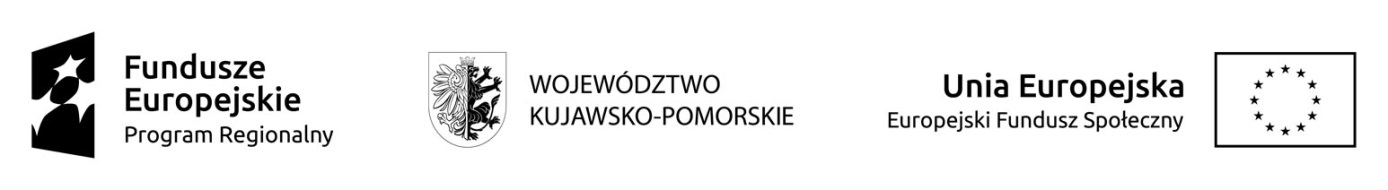 Zielona opieka – gospodarstwa opiekuńcze w woj. kujawsko-pomorskim…………………………………………, ……………………………(miejscowość, data)		ZAŚWIADCZENIE O NIESAMODZIELNOŚCINa podstawie wywiadu i obserwacji poświadczam, że pan/pani ……………………………………………………………………………………………………… PESEL …………………………………………… jest osobą niesamodzielną, gdyż ze względu na podeszły wiek/stan zdrowia/niepełnosprawność* wymaga opieki lub wsparcia 
w związku z niemożnością samodzielnego wykonywania podstawowych czynności dnia codziennego.……………………………………………………	(podpis)			